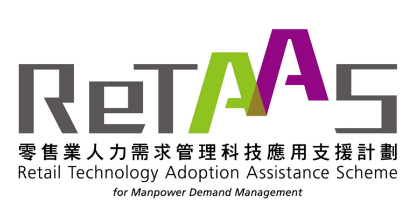 零售業人力需求管理科技應用支援計劃(ReTAAS)申請表格在填寫此表格前，請先參閱申請指引 (http://www.retaas.hkpc.org/tc/download/application-guide_tc.pdf)。申請企業應就每個項目遞交一份申請表。如有任何查詢，請致電 2788 6350 與秘書處聯絡。 業務類別##詳情可參考香港標準行業分類2.0版手冊(http://www.censtatd.gov.hk/hkstat/sub/sc30_tc.jsp?productCode=B2XX0005)。上述類別以外的企業，亦可申請ReTAAS資助。銷售渠道 (可選多於一項)企業是否在香港或其他地方上市?      是        否   企業形式  `*請刪去不適用者3.	申請企業及/或相關企業有否曾經或正在向ReTAAS或政府其他資助計劃，就這個或類似項目申請撥款？	[註:其他資助計劃例子包括創新及科技基金、中小企業資助計劃、中小企業信貸保證計劃、發展品牌、升級轉型及拓展內銷市場的專項基金（BUD 專項基金）。如項目已獲得或將會獲得其他政府資助， ReTAAS 將不予考慮。]
	  有	       請於乙部第6項簡述有關申請企業名稱、項目名稱及進度。	  沒有4.  你從哪裡認識 ReTAAS？ (可選多於一項)項目名稱 (例子: 優化庫存管理系統計劃)項目的科技應用 (可選多於一項)開展項目的理由請指出項目將如何協助申請企業解決、減輕或改善人力資源問題。(可選多於一項)支持申請的補充資料 （如有）自我評估 ─ 人力資源節省  (a)	工序流程描述  （若填寫此部份時需要協助，請聯絡秘書處。聯絡資料列於本表格第一頁）(b)	所節省人力資源(以港幣計算)# 列出在乙部第2項中所選擇的科技應用本申請書內所提供的所有資料及夾附於本申請書的有關資料，均屬真實、有效及正確，並反映了截至提交申請書當日的真實情況；明白如故意虛報資料，提供無效或不準確的資料或隱瞞任何重要資料的後果，並承諾如上述資料日後有任何更改，會立即以書面形式通知秘書處；承諾會竭盡所能，按本申請書的建議方案完成及監察項目的推展；及承諾擬推行的項目的意念不會對其他個人及 / 或團體的知識產權構成實質或潛在的侵權行為。申請企業須就政府及/或秘書處因本申請或有關項目而蒙受、招致或承受的任何或一切損失、債務及申索，向其作出全部彌償。倘若於本申請書內提供的任何資料為虛假、無效或不準確，申請企業承諾於政府或秘書處通知的規定時間內，償還政府在ReTAAS下所發放之全部撥款連同利息。申請企業知悉政府保留權利，就提供虛假、無效或不準確的資料以支持本申請，向申請企業採取其認為適當的任何行動，包括終止資助協議和採取法律行動。申請企業亦授權秘書處及政府按ReTAAS申請指引處理申請書內的個人資料。備註如申請表格的空位不敷應用，請另加附頁填寫。申請企業須提交一份已填妥的ReTAAS申請表格，連同有關證明文件，由專人遞交、郵寄或以電子方式一併送交至ReTAAS秘書處。若遞交的申請獲批資助，申請企業於申請表格甲部第1項，乙部第1項及丙部所填報的資料將有可能在ReTAAS的網頁 www.retaas.hkpc.org 上發放，供公眾查閱。公眾會獲准複印、分發有關複印本或以其他方式使用網站內的資料，作非商業用途。若申請機構不欲公開某些資料，請在遞交申請書時提出有關要求，並提供原因。(只供ReTAAS秘書處內部填寫)(只供ReTAAS秘書處內部填寫)(只供ReTAAS秘書處內部填寫)(只供ReTAAS秘書處內部填寫)收表日期:收表日期:檔案號碼:檔案號碼:項目總開支預算:項目總開支預算:申請資助總額:申請資助總額:首期撥款     首期撥款         首期撥款      甲部 － 申請企業資料（在適當的空格內填上「✓」號）1.	企業資料（詳情請參考申請指引第2.1段）企業資料（詳情請參考申請指引第2.1段）企業資料（詳情請參考申請指引第2.1段）企業資料（詳情請參考申請指引第2.1段）英文名稱：中文名稱：商業登記號碼：   成立年份: 登記地址：電話號碼：      傳真號碼: 電郵地址：網址：471 - 超級市場、便利店、百貨公司4771 - 衣服、鞋類、皮革製品472 - 食品、酒類飲品、飲品、煙草4772 - 醫療健康用品、中草藥及中成藥、化妝品、個人護理用品473 - 燃料、油站、火水、石油氣4773 - 汽車、配件及零件474 - 電腦、電話、視聽器材4774 - 珠寶、眼鏡、攝影器材、鐘錶、樂器、花卉及植物、寵物、禮品、辦公室器材475 - 家居設備、 電器、傢具4775 - 古玩、集郵、二手貨品476 - 書本、報紙、文具、玩具、運動設備、電腦遊戲478 -  流動貨攤、郵購、網購其他，請註明：其他，請註明：其他，請註明： 街舖 / 商場舖 樓上舖 網店 百貨公司專櫃 展覽會:                                其他，請註明:                                              企業形式 (請選擇其中一項)企業形式 (請選擇其中一項)企業形式 (請選擇其中一項)姓名 (香港身份證/護照號碼)獨資企業東主合夥企業合夥人有限公司持有 30% 股權者2.	項目統籌員 2.	項目統籌員 2.	項目統籌員 2.	項目統籌員 英文姓名：(先生/女士/教授/博士)*              (姓氏)                      (名字)(先生/女士/教授/博士)*              (姓氏)                      (名字)(先生/女士/教授/博士)*              (姓氏)                      (名字)(先生/女士/教授/博士)*              (姓氏)                      (名字)中文姓名：職位：電話號碼：傳真號碼：電郵地址：如項目統籌員並非申請企業的員工，請於乙部第6項簡述與申請企業的關係。如項目統籌員並非申請企業的員工，請於乙部第6項簡述與申請企業的關係。如項目統籌員並非申請企業的員工，請於乙部第6項簡述與申請企業的關係。如項目統籌員並非申請企業的員工，請於乙部第6項簡述與申請企業的關係。 生產力局(HKPC)研討會 生產力局(HKPC)研討會 展覽會 展覽會 展覽會 HKPC / ReTAAS網站 HKPC / ReTAAS網站 ReTAAS宣傳片 ReTAAS宣傳片 HKPC員工推廣 HKPC員工推廣 HKPC員工推廣 HKPC通訊/刊物 HKPC通訊/刊物 由商會轉介（請列明商會名稱： 由商會轉介（請列明商會名稱： 由商會轉介（請列明商會名稱：) 由其他ReTAAS申請企業/ 服務供應商轉介 由其他ReTAAS申請企業/ 服務供應商轉介 由其他ReTAAS申請企業/ 服務供應商轉介 由其他ReTAAS申請企業/ 服務供應商轉介 其他途徑： 乙部 － 建議項目（在適當的空格內填上「✓」號）1.   銷售管理系統 (POS)    銷售管理系統 (POS) 2.   庫存管理系統   庫存管理系統3.   電子商店 (e-Shop)   電子商店 (e-Shop)4.   流動應用程式 (Mobile Apps)   流動應用程式 (Mobile Apps)5.   會計系統   會計系統6.   客戶關係管理系統 (CRM)    客戶關係管理系統 (CRM) 7.   安全和監控   安全和監控8.   人力資源 / 員工數碼學習系統   人力資源 / 員工數碼學習系統9.   產品展示儀    產品展示儀 10.   企業資源規劃系統 (ERP)   企業資源規劃系統 (ERP)11.   其他 :項目所需時間 : （最多6個月）項目執行地點（請提供地址）項目執行地點（請提供地址）項目執行地點（請提供地址）店舖辦公室倉庫1.2.3.4.5. 簡化工序，提高效率 簡化工序，提高效率 減少人手出錯機會，提高準確性 改善工作環境 改善工作環境 改善營運流程 紓緩人手緊絀問題，減少加班 紓緩人手緊絀問題，減少加班 重新調配員工工作，推動其他業務發展 提升生產力 提升生產力 減省營運成本 改善服務質素 改善服務質素 節省開支，減少碳足跡 其他，請註明： [註:如有申請企業及/或相關企業曾經或正在向ReTAAS或政府其他資助計劃申請撥款，請提供申請企業名稱、項目名稱及進度(即已獲批、正在審批或不獲批)。]現有僱員人數:現有僱員人數: 受薪僱員  ： 受薪僱員  ：全職人數：/   兼職人數： 沒有聘用受薪僱員。請提供原因及相關資料（如有） ： 沒有聘用受薪僱員。請提供原因及相關資料（如有） ： 沒有聘用受薪僱員。請提供原因及相關資料（如有） ： 沒有聘用受薪僱員。請提供原因及相關資料（如有） ： 沒有聘用受薪僱員。請提供原因及相關資料（如有） ：科技應用（列出在乙部第2項中的選擇）完成項目後的工序(請描述所涉及的步驟 / 工作內容)所需員工人數每月所需總工時現行工序流程(請描述所涉及的步驟 / 工作內容)所需員工    人數每月所需總工時總計，小時 (A)總計，小時 (A)總計，小時 (B)總計，小時 (B)每月所節省的工時 (B) – (A) : 小時   x  平均員工時薪：港幣元   =   每月所節省人力資源開支：港幣元丙部 － 項目財政預算項目項目項目項目執行地點（可多於１個，填寫乙部第4項之相關編號）(a) 數量(b) 單位 / 每月成本($)總計($)：(a) x (b)科技應用：#科技應用：#軟件開支軟件開支軟件開支軟件開支軟件開支軟件開支(i) (i) (i) (ii) (ii) (ii) 設備開支設備開支設備開支設備開支設備開支設備開支(i) (i) (i) (ii) (ii) (ii) 小計 (A)小計 (A)小計 (A)小計 (A)小計 (A)小計 (A)科技應用：#科技應用：#軟件開支軟件開支軟件開支軟件開支軟件開支軟件開支(i) (i) (i) (ii) (ii) (ii) 設備開支設備開支設備開支設備開支設備開支設備開支(i) (i) (i) (ii) (ii) (ii) 小計 (B)小計 (B)小計 (B)小計 (B)小計 (B)小計 (B)其他直接開支（例如：裝置費用、培訓開支）其他直接開支（例如：裝置費用、培訓開支）其他直接開支（例如：裝置費用、培訓開支）其他直接開支（例如：裝置費用、培訓開支）其他直接開支（例如：裝置費用、培訓開支）其他直接開支（例如：裝置費用、培訓開支）其他直接開支（例如：裝置費用、培訓開支）(i) (i) (i) (ii) (ii) (ii) 小計 (C)小計 (C)小計 (C)小計 (C)小計 (C)小計 (C)項目成本(D)：(A) + (B) + (C)項目成本(D)：(A) + (B) + (C)項目成本(D)：(A) + (B) + (C)項目成本(D)：(A) + (B) + (C)項目成本(D)：(A) + (B) + (C)項目成本(D)：(A) + (B) + (C)申請企業以現金承擔金額 (E)（最少為項目成本 (D) 的50%）：申請企業以現金承擔金額 (E)（最少為項目成本 (D) 的50%）：申請企業以現金承擔金額 (E)（最少為項目成本 (D) 的50%）：申請企業以現金承擔金額 (E)（最少為項目成本 (D) 的50%）：申請企業以現金承擔金額 (E)（最少為項目成本 (D) 的50%）：申請企業以現金承擔金額 (E)（最少為項目成本 (D) 的50%）：向 ReTAAS 申請的資助額 (F)：(D) - (E) 向 ReTAAS 申請的資助額 (F)：(D) - (E) 向 ReTAAS 申請的資助額 (F)：(D) - (E) 向 ReTAAS 申請的資助額 (F)：(D) - (E) 向 ReTAAS 申請的資助額 (F)：(D) - (E) 向 ReTAAS 申請的資助額 (F)：(D) - (E) 預計向 ReTAAS 申請的審計費用 (G)：（每個項目上限$2,000） 向 ReTAAS 申請的資助總額 (F) + (G)：（每間企業上限為 $50,000） 丁部 － 發放資助首期撥款（在適當的空格內填上「✓」號）首期撥款（在適當的空格內填上「✓」號）需要 (需指定一個項目銀行帳戶，並在項目開展前，存入相等於首期撥款金額的款項) 不需要 視乎是否申領首期撥款，成功申請企業需遵守不同的發放資助安排及財務管理要求，詳情請參考申請指引第6章。視乎是否申領首期撥款，成功申請企業需遵守不同的發放資助安排及財務管理要求，詳情請參考申請指引第6章。 戊部 － 聲明本人謹代表作出以下聲明：(申請企業名稱)授權人士簽署及公司印章簽署人姓名及職位項目統籌員簽署日期